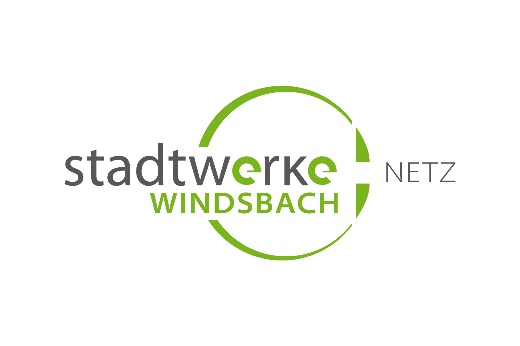 zurück zu senden an:Bitte unmittelbar nach Errichtung und Betriebsbereitschaft dem zuständigen        Ansprechpartner und als Anlage zum Inbetriebsetzungsprotokoll übergeben.Bitte unmittelbar nach Errichtung und Betriebsbereitschaft dem zuständigen        Ansprechpartner und als Anlage zum Inbetriebsetzungsprotokoll übergeben.Stadtwerke WindsbachBitte unmittelbar nach Errichtung und Betriebsbereitschaft dem zuständigen        Ansprechpartner und als Anlage zum Inbetriebsetzungsprotokoll übergeben.Hauptstraße 15Bitte unmittelbar nach Errichtung und Betriebsbereitschaft dem zuständigen        Ansprechpartner und als Anlage zum Inbetriebsetzungsprotokoll übergeben.91575 WindsbachAnzeige der Inbetriebnahme einer Erzeugungsanlagenach § 3 Nr. 30 EEGAnzeige der Inbetriebnahme einer Erzeugungsanlagenach § 3 Nr. 30 EEGAnzeige der Inbetriebnahme einer Erzeugungsanlagenach § 3 Nr. 30 EEGAnzeige der Inbetriebnahme einer Erzeugungsanlagenach § 3 Nr. 30 EEGWindenergieanlageBlockheizkraftwerkPhotovoltaikanlageZutreffendes bitte ankreuzenAnlagenbetreiber:Anlagenstandort:Registriernummer der BNetzA:Bei PVA:   Anzahl/Typ Module:                Anzahl/Typ Wechselrichter:Installationsbetrieb:Vom Anlagenbetreiber sowie vom Installationsbetrieb wird erklärt, dass die oben genannte Erzeu-gungsanlage im Sinne des § 3 Nr. 30 EEG vollständig errichtet und in Betrieb genommen wurde.Vom Anlagenbetreiber sowie vom Installationsbetrieb wird erklärt, dass die oben genannte Erzeu-gungsanlage im Sinne des § 3 Nr. 30 EEG vollständig errichtet und in Betrieb genommen wurde.Vom Anlagenbetreiber sowie vom Installationsbetrieb wird erklärt, dass die oben genannte Erzeu-gungsanlage im Sinne des § 3 Nr. 30 EEG vollständig errichtet und in Betrieb genommen wurde.Vom Anlagenbetreiber sowie vom Installationsbetrieb wird erklärt, dass die oben genannte Erzeu-gungsanlage im Sinne des § 3 Nr. 30 EEG vollständig errichtet und in Betrieb genommen wurde.Inbetriebnahmedatum:Daten müssen mit der BNetzA-Meldung übereinstimmeninstallierte Leistung:Daten müssen mit der BNetzA-Meldung übereinstimmenEs wurde im Beisein des Herstellers oder einer dritten fachkundigen Person ein Betrieb der Anlage durchgeführt und ein Inbetriebnahmeprotokoll erstellt sowie kurzzeitig Strom produziert.Es wurde im Beisein des Herstellers oder einer dritten fachkundigen Person ein Betrieb der Anlage durchgeführt und ein Inbetriebnahmeprotokoll erstellt sowie kurzzeitig Strom produziert.Es wurde im Beisein des Herstellers oder einer dritten fachkundigen Person ein Betrieb der Anlage durchgeführt und ein Inbetriebnahmeprotokoll erstellt sowie kurzzeitig Strom produziert.Es wurde im Beisein des Herstellers oder einer dritten fachkundigen Person ein Betrieb der Anlage durchgeführt und ein Inbetriebnahmeprotokoll erstellt sowie kurzzeitig Strom produziert.00000000000000000000000000000000000Unterschrift des Anlagenbetreibers00000000000000000000000000000000000Unterschrift des Anlagenbetreibers00000000000000000000000000000000000Stempel und Unterschrift des Anlagenerrichters / Unternehmens00000000000000000000000000000000000Stempel und Unterschrift des Anlagenerrichters / Unternehmens